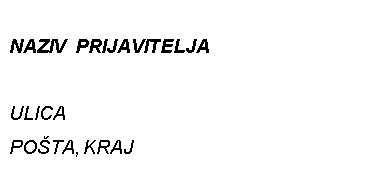 NE ODPIRAJ! – 										OBČINA BREŽICE»SUBVENCIJA - 				 						Cesta prvih borcev 18VAROVANJE NA DALJAVO« 							8250   BREŽICE